1.Completa com as palavras destacadas.O pai do meu pai é meu ______________.	A filha da minha tia é minha ______________.	O irmão do meu pai é meu ______________.	O meu irmão é filho da minha ______________.	Eu sou neto da minha ______________.	2. Liga os objetos aos espaços da escola.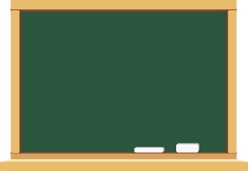 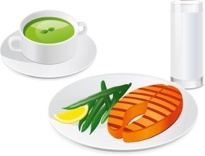 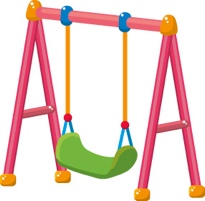 	•	•	•	•	•	•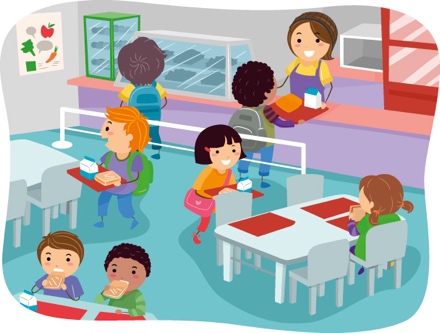 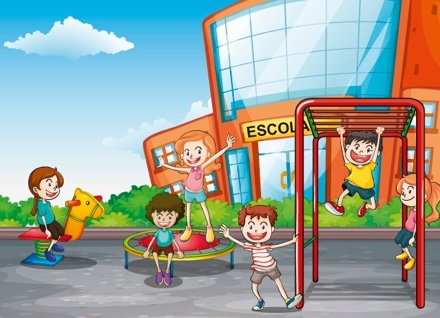 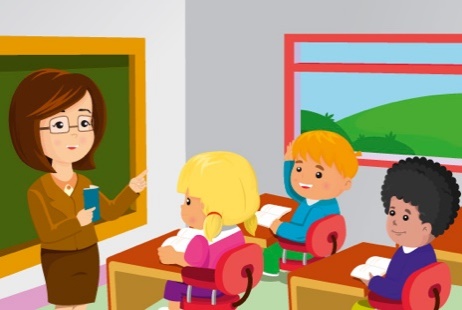 3. Completa com os nomes dos dias da semana.Ontem foi ____________________________.Hoje é_________________________________.Não tenhoaulas ao___________________nem ao___________________.Amanhã será __________________________________.4. Identifica os espaços da casa com as palavras destacadas.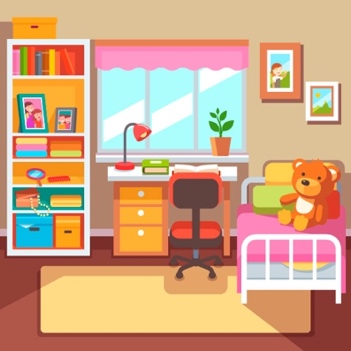 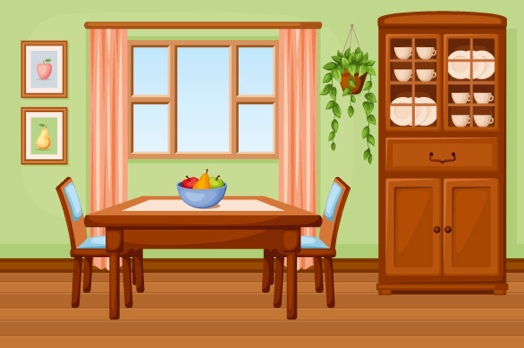 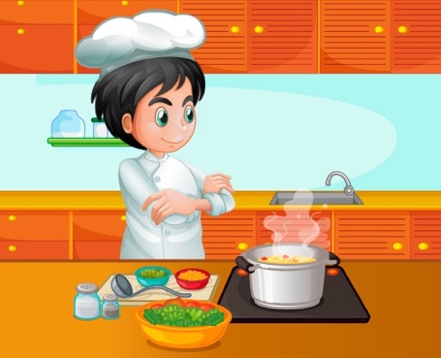     ____________________       ___________________      ____________________5.Observa a planta da casa.Associa cada objeto à divisão da casa a que pertence.  sala de jantar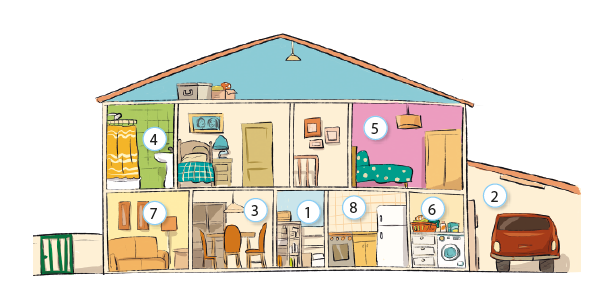   sala de estar  cozinha  garagem  despensa  lavandaria  casa de banhoquarto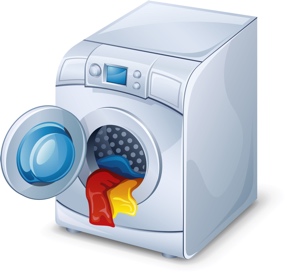 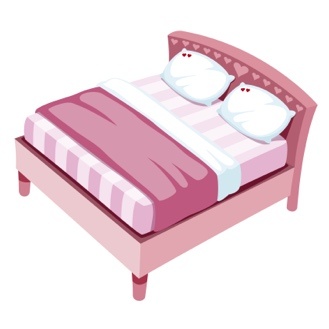 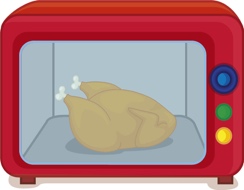 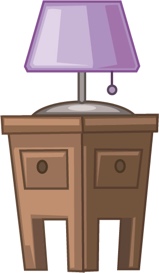 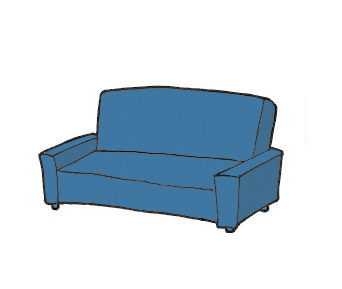 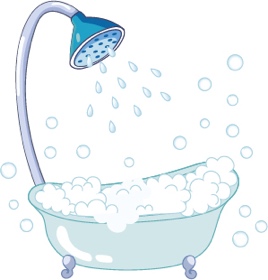 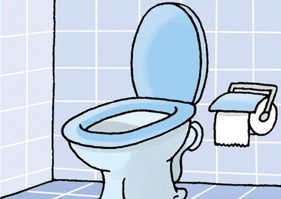 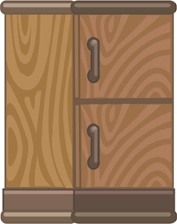 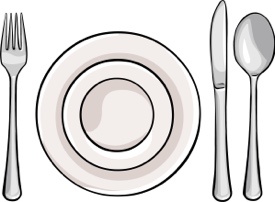 6. Assinala com X as atividades ou atitudesincorretas.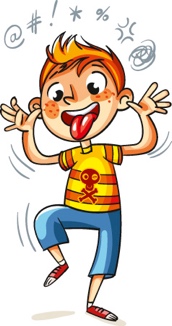 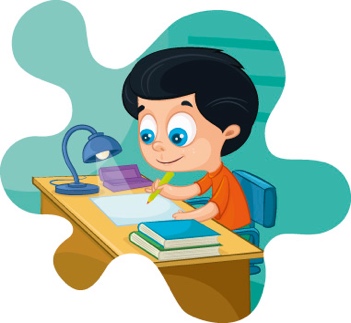 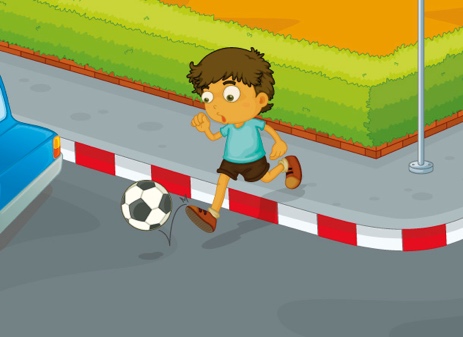 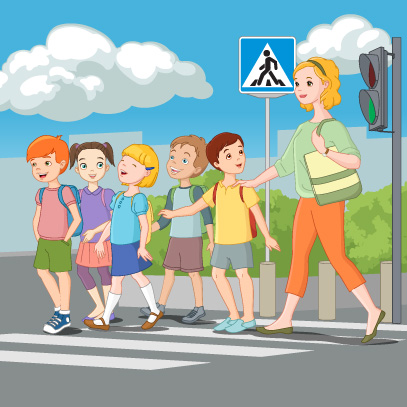 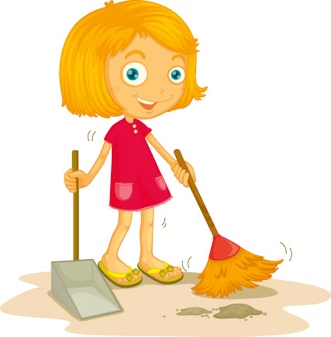 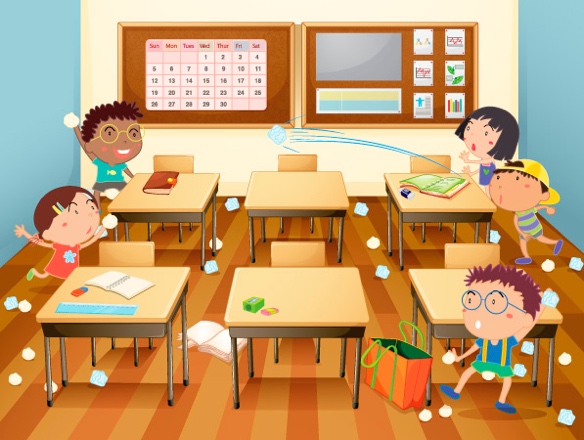 7. Assinala com X as frases que correspondem a um direito das crianças.As crianças devem ter segurança na escola.As crianças não devem ter acesso aos livros da biblioteca.As crianças devem poder manifestar a sua opinião.As crianças não podem fazer perguntas.8.Rodeia as imagens que representam profissõesde pessoas que trabalham na escola.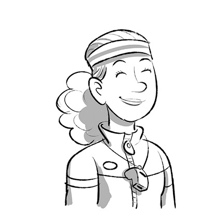 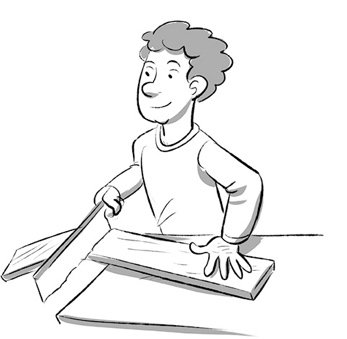 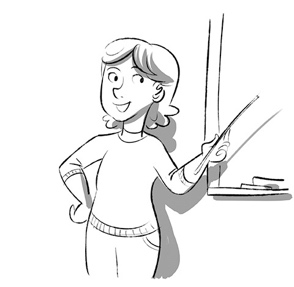 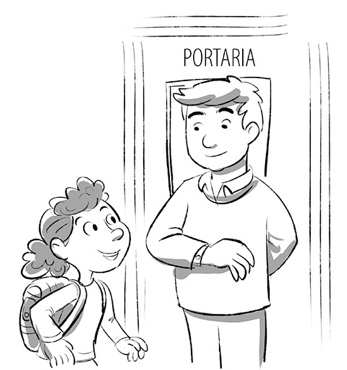 9. Descobre na sopa de letras o nome de quatro profissões. Escreve-as.Nome:______________________________________________________Data: ____/____/____Escola: _____________________________________________________ Turma:___________AMODCDBÉTIAAEDRFRLPILOTOBCAFEZAODUIUATUERNCANTOR